Трудовые каникулыВот и закончились весенние каникулы! Время, когда ребята могли немного отдохнуть от учебы и набраться сил перед самой нелегкой четвертью учебного года. Но некоторые ученики решили это время провести по-другому, и были трудоустроены в организации района на временные рабочие места. Временное трудоустройство подростков помогает адаптировать их к труду, получить профессиональные навыки в различных сферах деятельности, оказывает благоприятное влияние на формирование характера и нравственные устои несовершеннолетних граждан и, что особенно важно, является профилактикой правонарушений и безнадзорности подростков. Для организации временного трудоустройства несовершеннолетних Темрюкский центр занятости заключил договоры о совместной деятельности по организации и проведению временного трудоустройства несовершеннолетних граждан в возрасте от 14 до 18 лет в свободное от учебы время с 8 организациями муниципалитета. Благодаря этому были созданы временные рабочие места, на которые были трудоустроены 39 школьников. Ребята работали помощниками культорганизаторов, помощниками специалистов по работе с молодежью, рабочими по благоустройству населенных пунктов. Участвовали в акции «Сад памяти», наводили порядок на памятниках, обелисках, на территориях сельских и городского поселений, помогали в организации досуговых мероприятий для молодежи.Центр занятости населения Темрюкского района выражает благодарность  всем организациям, принявшим участие в программе "Временное трудоустройство несовершеннолетних граждан", и также надеется на дальнейшее плодотворное сотрудничество.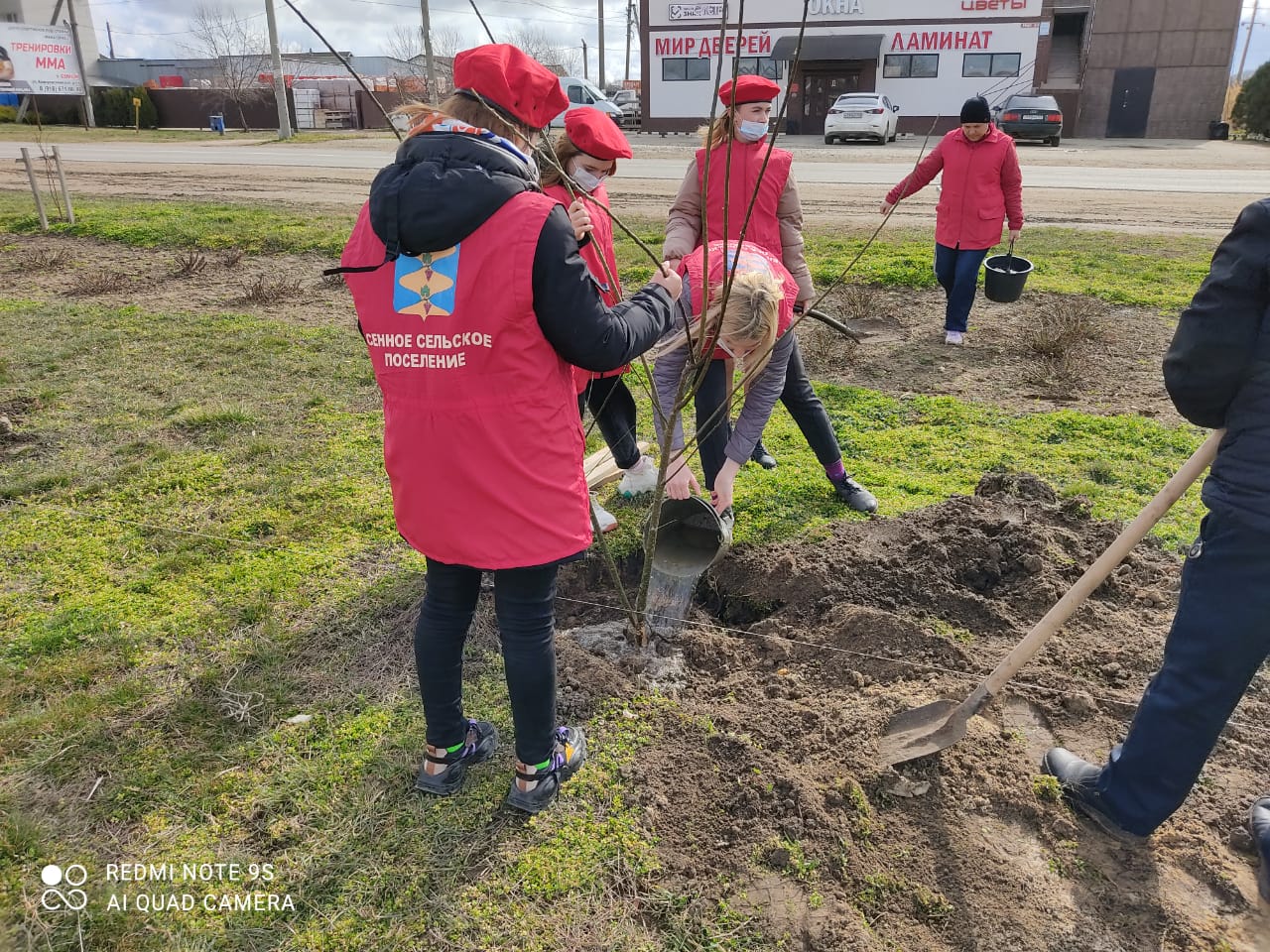 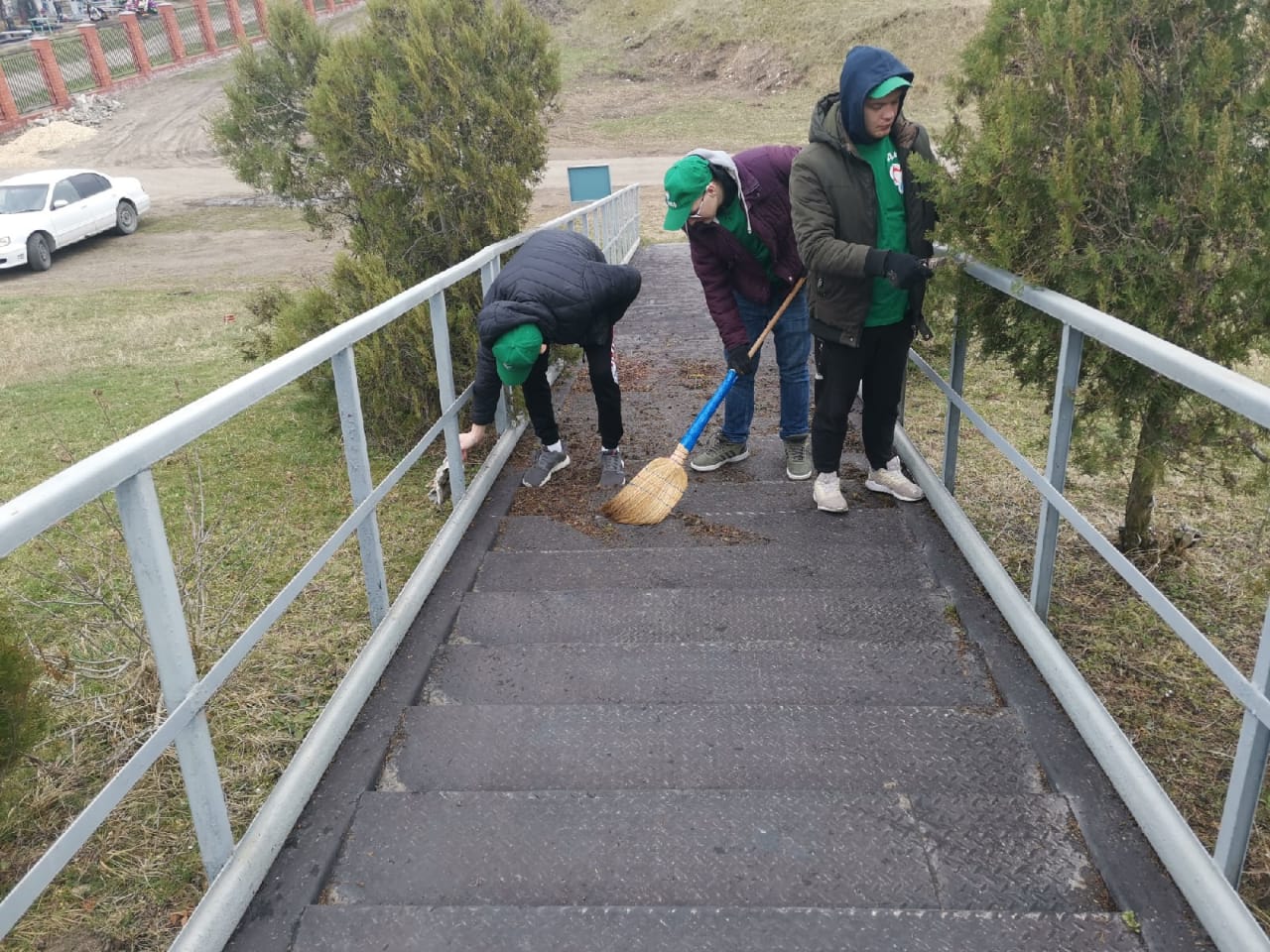 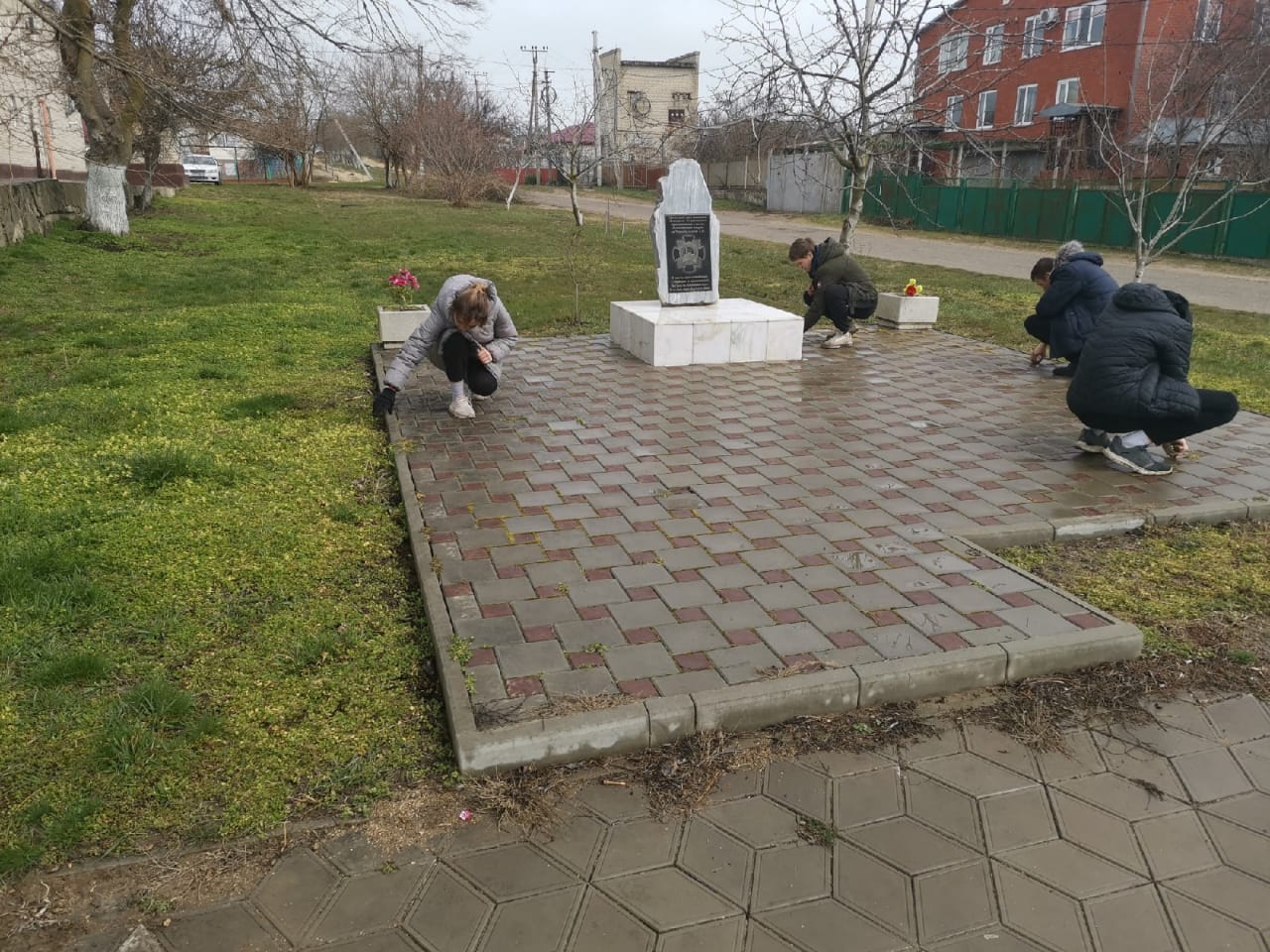 